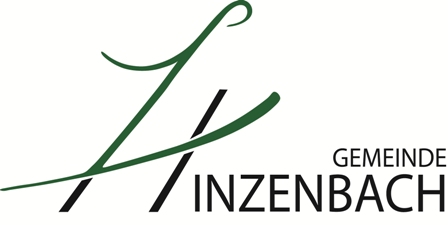 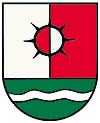 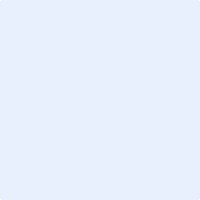 Bewerbungsbogen Bewerbung als:  Gewünschtes Beschäftigungsausmaß: Angaben zur PersonSchulische Ausbildung / Berufliche und sonstige Tätigkeit(en)Besondere weitere allgemeine InteressensgebietezB Umwelt, Wirtschaft, Soziales, Kultur, insbesondere im Rahmen von Ausbildungsverhältnissen bei Juristen/Innen, Betriebswirten/Innen, Techniker/Innen, Maturanten/InnenLebenslauf und MotivationsschreibenEin Lebenslauf sowie ein Motivationsschreiben, warum Sie sich bei uns bewerben, sind beizulegen.(Bitte abgelegte Prüfungen usw. anführen)Unterlagen in Kopie angeschlossen: Geburtsurkunde, Heiratsurkunde, Staatsbürgerschaftsnachweis,Schulabschlusszeugnis, allenfalls ReifeprüfungszeugnisNachweis über abgeschlossene Berufsausbildungen, DienstzeugnisseHINWEISE:Bei eventuellen Rückfragen stehen Ihnen AL Max Kaltseis oder Andrea Mahringer für telefonische Auskünfte gerne zur Verfügung (Tel.Nr.: 07272/2460)Informationen zu der Stellenausschreibung finden Sie im Internet unter folgender Adresse:http://www.hinzenbach.at,		Ort, Datum							                        UnterschriftDie vorstehenden Angaben sind vollständig und wahrheitsgetreu ausgefüllt und mir ist bekannt, dass – im Falle einer Aufnahme – bei wissentlich falschen Angaben die sofortige Auflösung des Dienstverhältnisses zu erwarten ist.Ich erkläre mich einverstanden, dass meine persönlichen Daten automationsunterstützt –unter Wahrung des Datenschutzes – verarbeitet werden.Ihre Bewerbungsunterlagen werden im Sinne der Datenschutzgrundverordnung und aufgrund der gesetzlichen Aufbewahrungsfrist ein Jahr von uns aufbewahrt und danach vernichtet.FamiliennameTitelTitelVornameGeburtsnameGeburtsnameStraße und NummerGeburtsdatumGeburtsdatumPLZ und OrtGeburtsortGeburtsortTelefonnummerStaatsangehörigkeitStaatsangehörigkeitEmail-AdresseSozialversicherungs-nummerSozialversicherungs-nummerFamilienstand ggf. DatumEheschließungggf. DatumEheschließungBei männlichen Bewerbern –Präsenz- bzw. Zivildienst abgeleistetBei männlichen Bewerbern –Präsenz- bzw. Zivildienst abgeleistetBei männlichen Bewerbern –Präsenz- bzw. Zivildienst abgeleistetJa, im Jahr:Ja, im Jahr:NeinBei männlichen Bewerbern –Präsenz- bzw. Zivildienst abgeleistetBei männlichen Bewerbern –Präsenz- bzw. Zivildienst abgeleistetBei männlichen Bewerbern –Präsenz- bzw. Zivildienst abgeleistetJa, im Jahr:Ja, im Jahr:Aufschub bis Kinder (Name und Geburtsdatum)Kinder (Name und Geburtsdatum)Kinder (Name und Geburtsdatum)Kinder (Name und Geburtsdatum)Kinder (Name und Geburtsdatum)Kinder (Name und Geburtsdatum)Soziale Umstände (ZB Invalidität, Arbeitslosigkeit, Pension, Unterhaltsbeiträge, Sozial-, Witwen-, Unfallrente usw.Soziale Umstände (ZB Invalidität, Arbeitslosigkeit, Pension, Unterhaltsbeiträge, Sozial-, Witwen-, Unfallrente usw.Soziale Umstände (ZB Invalidität, Arbeitslosigkeit, Pension, Unterhaltsbeiträge, Sozial-, Witwen-, Unfallrente usw.Soziale Umstände (ZB Invalidität, Arbeitslosigkeit, Pension, Unterhaltsbeiträge, Sozial-, Witwen-, Unfallrente usw.Soziale Umstände (ZB Invalidität, Arbeitslosigkeit, Pension, Unterhaltsbeiträge, Sozial-, Witwen-, Unfallrente usw.Soziale Umstände (ZB Invalidität, Arbeitslosigkeit, Pension, Unterhaltsbeiträge, Sozial-, Witwen-, Unfallrente usw.Begünstigte Person gemäß Behinderteneinstellungsgesetz(Kopie des Bescheides des Bundessozialamtes beilegen)Begünstigte Person gemäß Behinderteneinstellungsgesetz(Kopie des Bescheides des Bundessozialamtes beilegen)Begünstigte Person gemäß Behinderteneinstellungsgesetz(Kopie des Bescheides des Bundessozialamtes beilegen)Begünstigte Person gemäß Behinderteneinstellungsgesetz(Kopie des Bescheides des Bundessozialamtes beilegen)JaNeinWenn ja, Grad der Behinderung (in %)Wenn ja, Grad der Behinderung (in %)Wenn ja, Grad der Behinderung (in %)Wenn ja, Grad der Behinderung (in %)Wenn ja, Grad der Behinderung (in %)Wenn ja, Grad der Behinderung (in %)Sonstige gesundheitliche BeeinträchtigungenSonstige gesundheitliche BeeinträchtigungenSonstige gesundheitliche BeeinträchtigungenSonstige gesundheitliche BeeinträchtigungenSonstige gesundheitliche BeeinträchtigungenSonstige gesundheitliche BeeinträchtigungenSind gerichtliche Vorstrafen vorhanden? Wenn ja, welche?Sind gerichtliche Vorstrafen vorhanden? Wenn ja, welche?Sind gerichtliche Vorstrafen vorhanden? Wenn ja, welche?Sind gerichtliche Vorstrafen vorhanden? Wenn ja, welche?Sind gerichtliche Vorstrafen vorhanden? Wenn ja, welche?Sind gerichtliche Vorstrafen vorhanden? Wenn ja, welche?von/bisvon/bisSchule Firma/BrancheOrtbeschäftigt als/ BeschäftigungsausmaßDerzeitige Tätigkeit(en)Wochenstunden  Kündigungsfrist bis Wochenstunden  Kündigungsfrist bis Wochenstunden  Kündigungsfrist bis Wochenstunden  Kündigungsfrist bis Arbeitslos gemeldetnein  	ja, seit nein  	ja, seit nein  	ja, seit nein  	ja, seit Sonstige derzeitige TätigkeitBerufliche Interessensgebiete ohne einschlägige praktische ErfahrungenBerufliche Interessensgebiete mit einschlägigen praktischen Erfahrungen (mit Angabe des zeitlichen Ausmaßes –zB 3 Monate, 1 Jahr)